Broj:	02-04-69/24Prača:	24.04.2024. godineNa osnovu člana 24. Statuta Općine Pale (“Službene novine Bosansko-podrinjskog kantona Goražde”, broj: 19/07, 11/08 i 6/13) i člana 82. Poslovnika Općinskog vijeća Općine Pale (“Službene novine Bosansko-podrinjskog kantona Goražde”, broj: 5/22) Općinsko vijeće  Pale na svojoj XLII redovnoj sjednici održanoj dana 24.04.2024. godine,  d o n o s iRJEŠENJEO IMENOVANJU ORGANIZACIONOG ODBORA POVODOM KULTURNO-SPORTSKE MANIFESTACIJE PRAČANSKO LJETA 2024. GODINEZa predsjednika i članove organizacionog odbora povodom kulturno-sportske manifestacije Pračansko ljeta, imenuju se:Ramiz Aganović - predsjednik,Avdo Salispahić,Elvedin Karo,Elvir Žigo,Amer Žigo,Ermin Drugovac,Fatima Bujak,Hamo Selmibegović,Jasmin Ferhatović,Muhamed Ćutuk,Elizana Sipović Drugovac,Nedžad Drugovac,Senad Mutapčić.Organizacijski odbor je dužan sačiniti program manifestacija i predračun potrebnih novčanih sredstava, a po okončanju manifestacije sačiniti Informaciju i finansijski izvještaj o utrošku novčanih sredstava i dostaviti ih Općinskom vijeću i Općinskom načelniku.Rješenje stupa na snagu danom donošenja a naknadno će se objaviti u  Službenim novinama Bosansko-podrinjskog kantona Goražde.PREDSJEDAVAJUĆIMr.sc. Senad Mutapčić, dipl. ing. maš.Bosna i HercegovinaFederacija Bosne i HercegovineBosansko-podrinjski kanton GoraždeOpćina PaleOpćinsko vijeće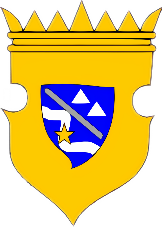 Bosnia and HerzegovinaFederation of Bosnia and HerzegovinaBosnian-Podrinje Canton of GoraždeMunicipality of PaleMunicipal Council